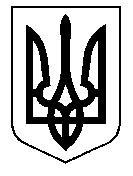 ТАЛЬНІВСЬКА РАЙОННА РАДАЧеркаської областіР  І  Ш  Е  Н  Н  Я17.08.2018                                                                                             № 26-11/VIIПро безоплатну передачу з спільної  власності територіальних громад сіл і міста Тальнівського району до комунальної власності територіальної громади села Легедзине пам’ятного знаку «Обеліск слави»Відповідно до пункту 20 частини 1  статті 43,  статті 60 Закону України «Про місцеве самоврядування в Україні», Закону України «Про передачу об’єктів права державної та комунальної власності», враховуючи рішення Легедзинської сільської ради від 22.06.2018 № 26/17 «Про передачу на баланс сільської ради «Обеліска слави», який розміщений на території Легедзинської сільської ЗОШ І-ІІІ ступенів», і подання Тальнівської районної державної адміністрації,  районна рада ВИРІШИЛА:1.   Передати безоплатно з спільної власності територіальних громад сіл і міста Тальнівського району (з балансу відділу освіти Тальнівської районної державної адміністрації) до комунальної власності територіальної громади села Легедзине (на баланс Легедзинської сільської ради) пам’ятний знак «Обеліск слави», інвентарний номер 103100087, вартістю 12 961,0 грн., залишковою вартістю 0,00 грн., рік  відкриття 1964.2. Відділу освіти райдержадміністрації здійснити передачу майна, вказаного в пункті 1 даного рішення районної ради, відповідно до вимог чинного законодавства України. 3. Акт приймання-передачі в 10-ти денний термін подати на затвердження районній раді.4. Контроль за виконанням рішення покласти на постійну комісію районної ради  з питань  комунальної власності,  промисловості та регуляторної політики.Голова районної ради                                                           В.Любомська